M/C Meeting held at Bootle CC on Monday 25th March 2016 at 1.00pm:  The next full agenda meeting will be held at Bootle CC on Tuesday 24th May 2016 at 6.00pm.DRAFT Agenda to include1	Apologies2.1	Minutes of Previous Meeting & 2.2             Action Point Items2.3	Matters arising 3	Hon Treas report4	Registration Sec's Report5	Fixt Sec's Report      6.1	Publicity & Sponsorship Chair’s Report  6.2 	Website matterslpoolcomp:play-cricket7	Cricket Chair’s Report  8	Club & Ground Chair’s Report9      	LCB / ECB Issues10     	Hon Secretary’s Report 11	A.O.B. 12	Date of Next Meetings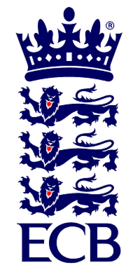 MI DentalLiverpool & District Cricket Competition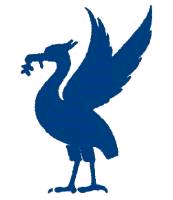 The ECB Premier League in Lancashirewww.lpoolcomp.co.ukAgenda itemRecorded Minutes1.Apologies:1.08pmInvited were:Neil Girvin (MI Dental L&DCC Registration Secretary) and Eddie Shiff (MI Dental L&DCC 3rd XI Coordinator).Neil Girvin had given his apologies.Present were:Eric Hadfield (President); John Williams (Chair); John Rotheram (Cricket Chair);  Chris Weston (Hon Sec); Alan Bristow (Hon Treas); Rob Durand (1st and 2nd Team Fixture Secretary) and Eddie Shiff (MI Dental L&DCC 3rd XI Coordinator).2aMinutes:Signing of Previous MeetingsThe Chair (JW) signed the minutes as a true and accurate record of the March 2016 M/C meeting. Action Point ItemsSee belowMatters arising As usual these were to be taken mostly en passant3Chairman's RemarksWebsite update lpoolcomp.co.uk JW had spoken to GUD Design. There would be action in about two weeks’ time.Handbooks 2016 – distribution/proof reading/future plansThe Handbooks had now been distributed.S&D ACL Registration changesThis was “on the back burner”.Captain’s meeting 31/03/2016 outcomesThere had been good feedback. The short and sharp format was liked.Pre-Season meeting 05/04/2016 outcomesThis was contrasted with the captain’s meeting. A careful and full discussion followed:No final decisions were made, M/C would return to this later.LCB Handbooks distribution issuesP Bryson had sent emails in respect of the LCB handbooks which were being delivered very late. He had made clear that LCB would not pay to distribute them. The cost of Handbooks was not hypothecated.Practicalities were discussed. Full LCB member clubs got two Handbooks. Wirral and Welsh clubs got one. It would cost about £1.30 per handbook to post them. This would be expensive and the labour of doing it was significant. We could set up several collection points for clubs to collect them if they wanted them and put a posting on the website to that effect. This was thought to be a good idea. JW would do the posting and would collect them from Old Trafford if necessaryLancashire Leagues further DevelopmentsBobby Denning had posted on the latest to the Lancashire League.LCB BlogThe JW blog on behalf of the MID L&DCC had been sent to LCB and would appear soon presumably in LCB’s May publication.4 Club & Ground Chair’s ReportC&G Inspections 2016 posting thereofEH reported that there had been no inspection at NHL CC 16/04/16 as the game had been cancelled. AB had done Alder CC and would send the details to EH.Sponsored run up sheets were discussed and thought to be a good idea from the LCB pre-season meeting but it was impractical to insist on these for all clubs, they were too expensive. CW offered to do an inspection; it would need to be mid-week.Prestatyn CCEH had been there recently, the roof was leaking and water ingress was a serious issue. A grant from Cricket Wales was supposedly agreed and forthcoming but was stopped for some reason. EH had offered to Prestatyn CC MID L&DCC’s assistance possibly by writing to Cricket Wales or whoever to help expedite the loan. .5.Hon Treasurer’s ReportFigures of AccountWere given 5.2. Expenditure: All Invoices had been paid. Income: 8/44 clubs had paid their subscriptions based on the pre-season meeting invoices so far.Club Improvement Grant schemeNorley Hall, Spring View and Wavertree CCs had all notified completion, there had been a posting already.NleW started their work on the toilet area this week i.e. after the rugby season.At the time of the meeting there had been no notifications from Leigh or Burscough  Burscough actually had a new score box but had not notified either. AB would remind them both.JW would do another posting.Budget 2016  This was ongoing, AB referred to the last M/C meeting and the need to look at ways in which expenditure could be reduced.Various suggestions were discussed. Tiflex balls purchase and distributionAB had brought the balls to this meeting. The arrangement for the distribution of the balls was discussed in detail.Postal expensesCW had sent out the required postal copies of the Handbooks; he had also posted the preseason meeting papers to the errant clubs to make sure they had their MRFs and accounts in time for the start of the season and had no possible excuses. Sending these had been more expensive than sending the Handbooks. 6.Registration Sec's ReportRegistrations Report NGNG had given his apologies.There had been no reports to CW of players being left unregistered on either the 16th or 23rd without good reason. NG had carefully emailed the relevant clubs copying in CW/JW, stating that xyz was not registered as documents were missing by the due date/time.M/C recognized that NG had done an amazing job here; there had been so many attempts at registrations at the last minute in spite of all the requests to clubs to do otherwise. (0 unprocessed applications 05/04/16 to  >150 by 13/04/16)M/C thanked NG for a great job done .Registrations now in the pipelineThese were in hand.Sub prosAn attempt had been made to register a player who played in the Pennine League for Saturday cricket. This had been sorted; no attempt had been made by the club in line with the advice given. “Sub pros” were not permitted. Unsure players in the 2s  Jason R was chasing this, there were several players said to be involved. One club had written to M/C, CW would reply. RD had the others in hand and would write to the other clubs.7.Fixture Sec's Report3.00pm ES left the meetingFrom:League 1st/2nd XIsThere were no rearranged 1s and 2s fixtures.All 1st and 2nd XI games had apparently been played on the 23rd.  League 3rd XIsThere had been several “concedes” in the 3rd XIs - presumably linked to a football game.They would be fined as per regs and RD would annotate the p-c box to that effect.Cup Draws updates from:Ray Digman Cup7.4.1 The Skelmersdale v Colwyn Bay 16/04/16 fixtures were both to be rearranged. Various emails had been exchanged; playing on the 29th May was out of the question it was far too late. This was agreed; it had to be on the 15th or the 22nd of May. ECB T20Chester CupChrysalis Cup 2nd XI T20Mike Leddy Cup 3rd XI 40 OverBirchfield Park could not now “see” round 2, there was the free Saturday complication.EH had sorted this by creating another round 2. M/C was impressed.CW reminded of the Jason R “fix”; he had tried this and it worked. When viewing the Cup fixtures all we needed to do was shift the date range to make the fixtures that had “gone” become visible. The date could then presumably be altered. EmbeeT20U16s/U19s/U21sThis was ongoing.Rep games 2016   U12/14/18/21/All AgeThese had all been sorted. RD produced copies of the 12s and 14s and would send CW e-copy for the minutes.Update Over 40s JW would pursue thisUpdate over Winter League 2015/6The matter of payment from one participant was ongoing. AB was to .txt JW the contact there and JW would try to expedite matters There was a use of ground problem for university games; they had to be off the ground by 6.00pm as there were age group games starting then. The issue was the start time for these games. These games were not under our auspices, they were university games.Update on Development LeaguesEH would pursue this8.Cricket Chair’s ReportThird meeting 2016 Matters arisingMinutes therefromThere was no set of Cr Co minutes to hand as this M/C meeting had been brought forward from Thursday 28th so that M/C could attend Ray Tyler’s funeral. The minutes would follow. Welfare issues – Rachel R reportRR had reported at Cr Co that there were ongoing difficulties getting LCB seemingly to do anything practical, there was talk of a data base without there being any progress.CW added that the lack of First Aid Courses (and the rest?) in the west of the county had been noted at the LCB pre-season meeting the matter was now on the wider LCB agendaRR had suggested that we run our own courses.  This was discussed and agreed.If clubs did not do the required self-assessment in season 2016 they would be in a bad place with Clubmark. We needed to do these sort of courses to help keep Clubmark going and people “in date” with qualifications until Oct 1st when the new ECB Central online system was launched. 3rd XI Coordinator’s reportHad been taken  under item 7TCS licensing / Use of Live Update weeks 1 and 23 games had been on air on Saturday, this was little better than the performance in 2015.RD would write to and assist all three “no shows” last week. The next couple of weeks would show where we really were up to and if the position really was the same as in 2015.Extra ½ hour 1st XIs:  week 1feedbackNo problems had been reported - yet. We could consider proposing starting ½ hour sooner in April to AGM 2017. We had “stated early in April” for many years in the past.Echo Cup - extent of L&DCC involvementhttp://www.lpoolcomp.co.uk/notice_board.php?id=2518  CW had posted the Echo Cup’s playing regulations and a link on the website but the ownership of this competition had not changed and was still firmly in the hands of the Echo whatever other websites might say.9.       Publicity & Sponsorship Chair’s ReportNew sources of sponsorship We could, next year, bring in individual sponsorships for all Cup Competitions. Several other suggestions were made too.Readers - Neil Pullen updateNeil P would now be having lunch with JW somewhere to discuss possible future sponsorship. The Tiflex deal with the GM CL had been noted by Readers.10.      Website mattersUpdate to site progressThis had been covered earlier under item 3.1.EH e-mail posting  EH’s email was wrong in the Handbook, a posting was needed. JW would incorporate this in the weekly posting on Friday pre viewing the weekend’s games which clubs seemed to like. CW would e-circ.11.Hon Secretary’s ReportECB PCLs Criteria 2016These had been circulated; CW covered all the attachments in outline and showing hard copies of same.CW then ran through all six of the Performance Related Fee Payments (PRFPs) in detail. Dates of meetings – pre-season/M/C/Cr CoThese were re modelled in the light of commitments to age group cricket.See Appendix 4Possible re write of P46 7.1.1 re Cat 3 non Tier 5 players for 2017and DBS clearanceThis needed to be added as a task for the running file for AGM 201712.LCB / ECB IssuesLCB pre-season meeting report This had been covered earlier under 8.1.2CW had a file with all the handouts collated there and offered the file for inspection. LCB KO entries 2017CW had dealt with this in full and copied in M/C. CB CC wanted to enter the LCB KO in 2017 if they qualified. BHPark/NB/Wallasey all preferred  to try to enter the Cheshire Cup13.A.O.B.There was none14.Dates of Next MeetingsMeeting closed4.14 pmMI DentalLiverpool & District Cricket CompetitionThe ECB Premier League in Lancashirewww.lpoolcomp.co.uk